          TORNEO INTERBARRIOS   2022 / 2023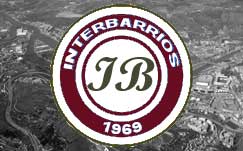 Acta oficial de la Jornada 2 celebrada el 9 de octubre de 20221.- ResultadosApertura (1) (2)El partido San Agustín-Comanders Etxebarri de la 1ª jornada ha sido                     aplazado. Se comunicará en breve la fecha y campo donde se jugará.El partido Yepronor-Koky de la 2ª jornada se ha suspendido en el minuto 27 de la 2ª parte con el resultado de 1-0 que, se aplica de manera provisional hasta su finalización efectiva.Los minutos que faltan se jugarán en fecha, campo y hora que se determine participando en ellos el Yepronor con 10 jugadores entre los que no estará el jugador Gorka Gutiérrez Álvarez (nº 25).2.- Clasificación3.- Próxima jornada ( 16 octubre 2022)          Torneo Apertura 4.- Tarjetas de la jornada8 40amarilla al nº 1.Pindepaamarilla al nº 6amarilla al nº 8.Comanders Etxebarriamarilla al nº 1amarilla al nº 3amarilla al nº 152 amarillas al nº 18.La Sedeamarilla al nº 2amarilla al nº 19amarilla al nº 24amarilla al nº 25.Unireaamarilla al nº 9amarilla al nº 11amarilla al nº 14amarilla al nº 17.Atlantic Islesamarilla al nº 20.Tartangaamarilla al nº 10.San Agustínamarilla al nº 17.Yepronoramarilla al nº 9amarilla al nº 16roja decidida por la Junta Directiva al nº 25 Gorka Gutiérrez Álvarez por no acatar la decisión del árbitro de salir del campo de juego debido a su evidente estado de embriaguez ocasionando la suspensión del encuentro Yepronor-Koky en el minuto 27 de la 2ª parte.Se le sanciona con dos partidos de suspensión y 24 euros de multa así como a no intervenir en los minutos restantes del encuentro suspendido en el momento en que éste se celebre.multa de 24 euros a José Luis Corral García, responsable del equipo, por negarse a acatar la decisión del árbitro de retirar al jugador mencionado en el párrafo anterior.Se decide también que los minutos restantes del encuentro suspendido se jueguen en fecha, hora y campo que se determine por la Junta Directiva repercutiendo los gastos en que se incurra al equipo Yepronor. En estos minutos el Yepronor jugará con 10 jugadores, entre los cuales no estará Gorka Gutiérrez Álvarez y estarán vigentes las tarjetas amarillas aplicadas en los minutos jugados.  5.- SancionesNo podrán jugar el próximo domingo los siguientes jugadores / entrenadores:6.- Fichas y Actas.Todos los equipos deberán entregar a la Junta Directiva dos juegos del nuevo modelo de fichas incluyendo el nuevo texto, fotografía reciente de cada jugador, sus datos así como su firma.Una vez sellados, uno de los ejemplares se devolverá a cada equipo y servirá para acreditar a los jugadores participantes.Rogamos el estricto cumplimiento en este asunto a fin de evitar problemas que puedan surgir en casos de reclamaciones de otros equipos.El plazo de entrega es el domingo de la 4º jornada, fecha a partir de la cual serán de obligatoria utilización.Todos los equipos deben tener sus fichas de la web debidamente cumplimentadas (datos de cada jugador, nº de licencia y dorsal) que deben coincidir con el Acta que se entrega cada domingo al árbitro.El incumplimiento de esta obligación conlleva la sanción oportuna así como la posibilidad de que se aplique “alineación indebida”.Por ese motivo se ruega a todos los delegados se ocupen de mantener actualizadas las fichas.El nuevo modelo de Acta que se debe utilizar está a disposición de todos los equipos en la web del Torneo.Cada equipo tiene obligación de presentar, debidamente cumplimentado, al árbitro el Acta antes del comienzo del encuentro, bien entendido que esta obligación se tiene que cumplir elaborándolo incluso a mano, no eximiendo de esta obligación a ningún equipo el que no se pueda sacar directamente de la web.Tambíén deberán entregarse, desde la jornada del 6-noviembre-2022 inclusive, las fichas de los jugadores al árbitro antes del inicio del encuentro para que, si fuera necesario, se pudiese identificar a algún participante.La fichas serán recogidas por el representante del equipo tras firmar el Acta al acabar el partido. 7.- Pagos a realizar.La cuota para esta temporada será de 1.500 euros para los equipos que venían participando desde años anteriores.Esta cuota es inferior en 526,55 euros al coste real estimado, tomándose ese importe del remanente existente.Los equipos nuevos deberán pagar la cantidad total de 2.500 euros debido a que no tienen bonificación con cargo al remanente y además deben pagar, durante cada una de las primeras 3 temporadas, la cantidad de 700 euros como “Cuota de incorporación” para que, al finalizar este periodo, alcancen los mismos derechos que los equipos antiguos.El calendario de pagos se acompaña más abajo.Igualmente, el importe de las multas pendientes de la temporada anterior  debe pagarse antes del 4 de octubre de 2022.Los equipos nuevos tiene además que pagar la “Cuota de incorporación” derivada de que durante tres temporadas deben equilibrar su saldo con el del resto de los equipos participantes en el Torneo.Por ello se ha establecido para ellos, las siguientes cantidades adicionales a la cuota general de esta temporada:- Comanders Etxebarri: 700,00 euros (cada una de las temporadas 2022/23, 2023/24 y 2024/25).Los plazos de pago se han indicado al propio equipo estando sujetos a los plazos definidos para todos los equipos en el calendario general de pagos acordados en la reunión general.El calendario de pagos será por tanto:Se recuerda que cada semana de retraso se sancionará con una multa por importe del 4% semanal de la deuda pendiente y a partir de la tercera semana de retraso se podrá expulsar al equipo del Torneo.8.- Aspectos especiales por la situación actual.A.- Página webAunque la página web no funciona correctamente, será ésta el canal oficial de comunicación del Torneo así como el grupo whatsapp existente.Al grupo whatsapp solo tendrá acceso un representante de cada equipo.Todos los equipos deben mantener actualizados sus jugadores y técnicos en el apartado correspondiente.9.- Pagos pendientes a esta fecha.Son los siguientes:Por cada lunes siguiente las cantidades pendientes serán incrementadas por la multa correspondiente a su retraso.  				---------- 00000 ----------EquipogolesEquipogolesUnirea8Tartanga5Comanders Etxebarri08 402Yepronor1Koky0San Agustín3Atlantic Isles1La Perla del Oeste3La Sede0Pindepa0Zabala4PuestoEquipoPartidosPartidosPartidosPartidosGolesGolesPuntosPuestoEquipojugganempperFavorContraPuntos1Unirea220012862La Perla del  Oeste22007063Yepronor21104344Koky21016135Zabala21014636San Agustín110031378 4021013338Pindepa21013539Tartanga2011811110La Sede200237011Atlantic Isles200217012Comanders Etxebarri1001020CampoHoraEquiposEquiposArteaga9TartangaLa Perla del OesteArrankudiaga9ZabalaComanders EtxebarriLa Arboleda9La SedeSan AgustínArrankudiaga118 40Atlantic IslesLa Arboleda11UnireaYepronorEtxebarri9KokyPindepaJugador / entrenadorEquipoSancionado sin jugar durante las fechas siguientes (ambas incluidas)Sancionado sin jugar durante las fechas siguientes (ambas incluidas)ObservacionesJugador / entrenadorEquipoinicialfinalObservacionesRubén Fernández Iglesias (nº 2)Zabala2-10-202231-12-2023Se le sanciona con 32 partidos de suspensión y 48 euros de multa por dar patadas en la cabeza y cuerpo de un contrario estando éste en el suelo sin defensa.La fecha final de suspensión se concretará según el nº de partidos en que intervenga el equipo.Acta del 12-6-2022Heriberto Santana Martínez (nº 18)Zabala2-10-202230-10-2022Se le sanciona con 4 partidos de suspensión y 24 euros de multa por lanzar el balón con las manos a la cabeza y cuerpo de un contrario.La fecha final de suspensión se concretará según el nº de partidos en que intervenga el equipo.
Acta del 12-6-2022Christian Barboza Godoy (nº 27)Zabala2-10-202231-10-2022Se le sanciona con 4 partidos de suspensión y 24 euros de multa por agresión mutua con un contrario.La fecha final de suspensión se concretará según el nº de partidos en que intervenga el equipo.
Acta del 12-6-2022Jorge David Cardús Medina (nº 16)8 402-10-202231-10-2022Se le sanciona con 4 partidos de suspensión y 24 euros de multa por agresión mutua con un contrario.La fecha final de suspensión se concretará según el nº de partidos en que intervenga el equipo.
Acta del 12-6-2022Leonel Alfredo Cruz Estrada (nº 17)8 402-10-202216-10-2022Se le sanciona con 2 partidos de suspensión y 12 euros de multa por entrar en el campo y protestas airadas al árbitro.La fecha final de la suspensión se concretará según el nº de partidos en que intervenga el equipo.Acta del 12-6-2022Sebas (técnico nº 17)8 402-10-202216-10-2022Se le sanciona con 2 partidos de suspensión y 12 euros de multa por entrar en el campo y protestas airadas al árbitro.La fecha final de la suspensión se concretará según el nº de partidos en que intervenga el equipo.Acta del 12-6-2022José Ortiz (nº 26)8 402-10-202230-10-2022Se le sanciona con 4 partidos de suspensión y 24 euros de multa por pisar a propósito a un jugador del equipo contrario sin ser vista por el árbitro (aplicada en la reunión general del 20-6-2022).La fecha final de la suspensión se concretará según el nº de partidos en que intervenga el equipo.Acta del 12-6-2022Roberto Olmedo Ruiz (nº 28)8 402-10-202230-10-2022Se le sanciona con 4 partidos de suspensión y 24 euros de multa por agredir a un contrario con patada.La fecha final de la suspensión se concretará según el nº de partidos en que intervenga el equipo.Acta del 12-6-2022Dris Ouissaaden (nº 24)Pindepa9-10-202216-10-2022Se le sanciona con 2 partidos de suspensión y 24 euros de multa por encararse y empujarse mutuamente con un contrario.Acta del 2-10-2022Isauro Hernández Mayén (nº 10)8 409-10-202216-10-2022Se le sanciona con 2 partidos de suspensión y 24 euros de multa por encararse y empujarse mutuamente con un contrario.Acta del 2-10-2022Gorka Gutiérrez Álvarez (nº 25)Yepronor16-10-202223-10-2022Se le sanciona por no acatar la decisión del árbitro de salir del campo de juego debido a su evidente estado de embriaguez con 2 partidos de suspensión y 24 euros de multa.Acta del 9-10-2022José Luis Corral (nº 11)YepronorSe le sanciona con 24 euros de multa por no acatar la decisión del árbitro de retirar a su jugador nº 25 debido a su estado y provocar la suspensión del encuentro.Acta del 9-10-2022fechaCantidad acumulada que cada equipo debe llevar pagada (sin incluir multas)Cantidad acumulada que cada equipo debe llevar pagada (sin incluir multas)fechaEquipo nuevoResto de equiposPara el día10-10-2022600 euros300 eurosPara el día7-11-20221.200 euros600 eurosPara el día12-12-20221.600 euros900 eurosPara el día16-1-20232.100,00 €1.200 eurosPara el día6-2-20232.500,00 €1.500 eurosEquipoImporte pendiente (1)0, €